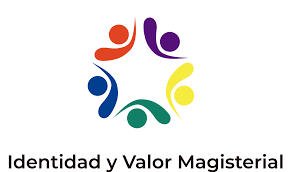 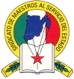 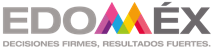 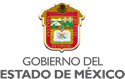 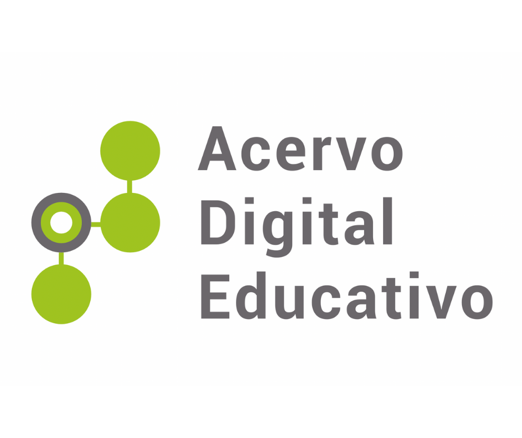 El poema y sus partesAutor(a): Millán-García, D. A.